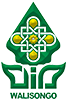 LEMBAGA PENJAMINAN MUTUUniversitas Islam Negeri WalisongoJl. Walisongo No. 3-5 Semaranr 50185Telp. (024) 7604554, 8649057 Fax. (024) 7601293Home page : http://www.walisongo.ac.idLEMBAGA PENJAMINAN MUTUUniversitas Islam Negeri WalisongoJl. Walisongo No. 3-5 Semaranr 50185Telp. (024) 7604554, 8649057 Fax. (024) 7601293Home page : http://www.walisongo.ac.idLEMBAGA PENJAMINAN MUTUUniversitas Islam Negeri WalisongoJl. Walisongo No. 3-5 Semaranr 50185Telp. (024) 7604554, 8649057 Fax. (024) 7601293Home page : http://www.walisongo.ac.idLEMBAGA PENJAMINAN MUTUUniversitas Islam Negeri WalisongoJl. Walisongo No. 3-5 Semaranr 50185Telp. (024) 7604554, 8649057 Fax. (024) 7601293Home page : http://www.walisongo.ac.idLEMBAGA PENJAMINAN MUTUUniversitas Islam Negeri WalisongoJl. Walisongo No. 3-5 Semaranr 50185Telp. (024) 7604554, 8649057 Fax. (024) 7601293Home page : http://www.walisongo.ac.idLEMBAGA PENJAMINAN MUTUUniversitas Islam Negeri WalisongoJl. Walisongo No. 3-5 Semaranr 50185Telp. (024) 7604554, 8649057 Fax. (024) 7601293Home page : http://www.walisongo.ac.idNo : PROGRAM KERJA AUDIT MUTU INTERNALBIDANG AKADEMIKPROGRAM KERJA AUDIT MUTU INTERNALBIDANG AKADEMIKPROGRAM KERJA AUDIT MUTU INTERNALBIDANG AKADEMIKPROGRAM KERJA AUDIT MUTU INTERNALBIDANG AKADEMIKPROGRAM KERJA AUDIT MUTU INTERNALBIDANG AKADEMIKPROGRAM KERJA AUDIT MUTU INTERNALBIDANG AKADEMIKPROGRAM KERJA AUDIT MUTU INTERNALBIDANG AKADEMIKPROGRAM KERJA AUDIT MUTU INTERNALBIDANG AKADEMIKAuditiRuang LingkupKriteriaAuditiRuang LingkupKriteria:::             Disusun OlehTanggalParaf:::AuditiRuang LingkupKriteriaAuditiRuang LingkupKriteria:::             DiperiksaOlehTanggalParaf:::Tentative Audit ObjectiveTentative Audit ObjectiveTentative Audit ObjectiveTentative Audit ObjectiveTentative Audit ObjectiveTentative Audit ObjectiveTentative Audit Objective1. 1. 1. 1. 1. TUJUAN AUDITTUJUAN AUDITTUJUAN AUDITTUJUAN AUDITTUJUAN AUDITTUJUAN AUDITTUJUAN AUDITTUJUATTTN AUDITTUJUATTTN AUDITLANGKAH KERJA:LANGKAH KERJA:LANGKAH KERJA:LANGKAH KERJA:LANGKAH KERJA:LANGKAH KERJA:LANGKAH KERJA:NOURAIAN LANGKAH-LANGKAH KERJAURAIAN LANGKAH-LANGKAH KERJAAnggaran WaktuRealisasiNO KKADisusun oleh12234561.2.3.4.5.6.